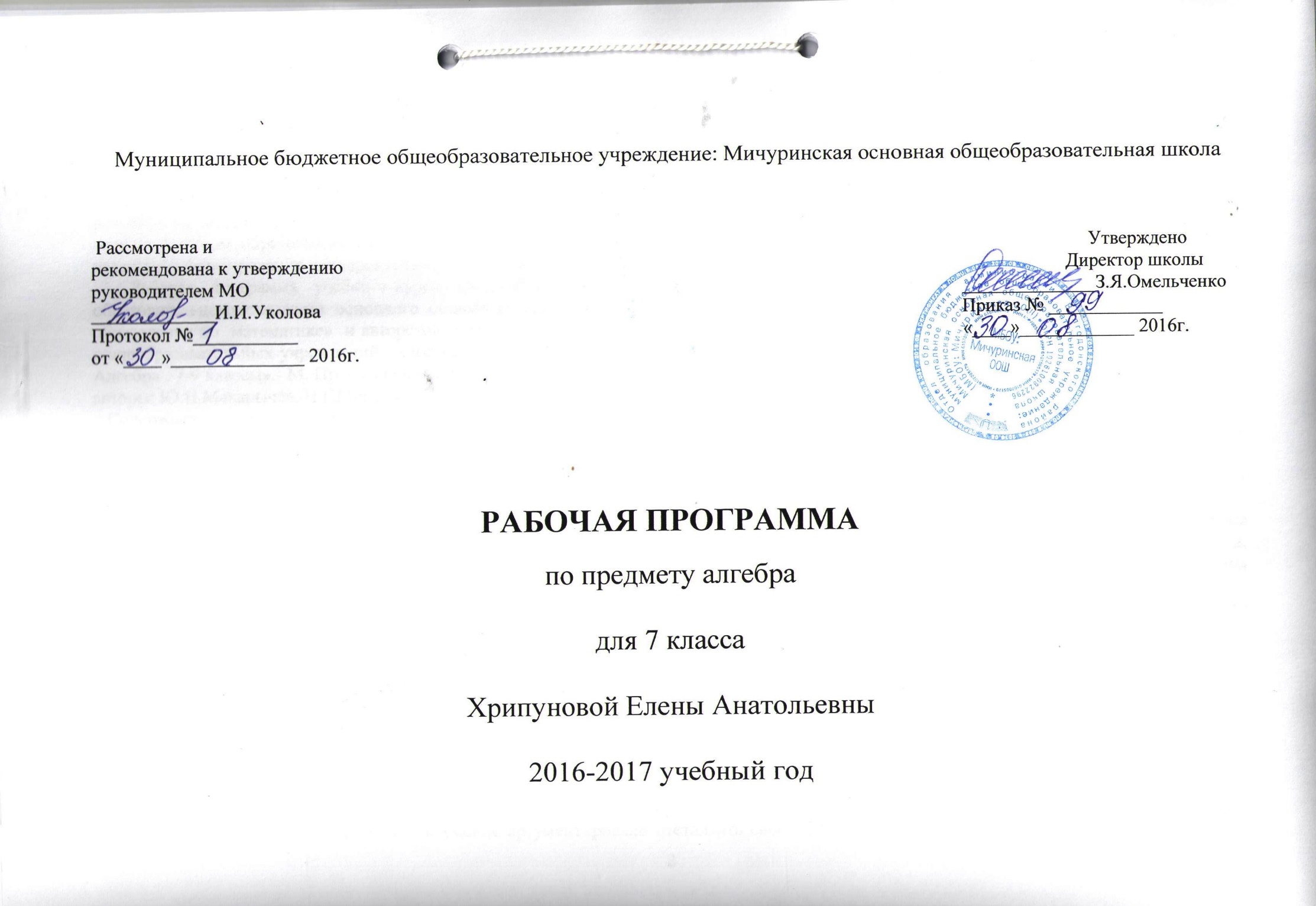 ПОЯСНИТЕЛЬНАЯ ЗАПИСКА    Рабочая программа по алгебре для 7 класса составлена на основе Фундаментального ядра содержания общего образования и Требований к результатам освоения основной общеобразовательной программы основного общего образования, представленных в Федеральном государственном образовательном стандарте общего образования. В ней также учитываются основные идеи и положения Программы развития и формирования универсальных учебных действий для основного общего образования.         Рабочая  программа  учебного курса  по алгебре  для 7 класса  разработана  на основе федерального компонента государственного образовательного стандарта основного общего образования по математике: «Обязательного минимума содержания основного  общего  образования по  математике»  и авторской программы по алгебре Ю. Н. Макарычева входящей в сборник  рабочих  программ «Программы общеобразовательных учреждений: Алгебра, 7-9 классы», составитель: Т.А. Бурмистрова «Программы общеобразовательных учреждений: Алгебра , 7-9 классы».- М. Просвещение, 2011. Планирование ориентировано на учебник «Алгебра 7 класс» под редакцией С.А.Теляковского, авторы: Ю.Н.Макарычев, Н.Г.Миндюк, К.И.Нешков, С.Б.Суворова, Издательство: М., «Просвещение», 2012 год.   Содержание программы направлено на освоение учащимися знаний, умений и навыков на базовом уровне, что соответствует Образовательной программе школы. Она включает все темы, предусмотренные федеральным компонентом государственного образовательного стандарта основного общего образования по математике.   Сознательное овладение учащимися системой алгебраических знаний и умений необходимо в повседневной жизни для изучения смежных дисциплин и продолжения образования.     Практическая значимость школьного курса алгебры обусловлена тем, что объектом изучения служат количественные отношения действительно мира. Математическая подготовка необходима для понимания принципов устройства и использования современной техники, восприятия научных и технических понятий и идей. Математика – язык науки и техники. С её помощью моделируются и изучаются явления и процессы, происходящие в природе.   Алгебра является одним из опорных предметов основной школы: она обеспечивает изучение других дисциплин. В первую очередь это относится к предметам естественно – научного цикла, в частности к физике. Развитие логического мышления учащихся при обучении алгебре способствует усвоению предметов гуманитарного цикла. Практические умения и навыки арифметического характера необходимы для трудовой и профессиональной подготовки школьников.    Развитие у учащихся правильных представлений о сущности и происхождении арифметических абстракций, о соотношении реального и идеального, о характере отражения математической наукой явлений и процессов реального мира, о месте арифметики в системе наук и роли математического моделирования в научном познании и в практике, способствует формированию научного мировоззрения учащихся, а также формированию качеств мышления, необходимых для адаптации в современном информационном обществе.  Требуя от учащихся умственных и волевых усилий, концентрации внимания, активности воображения, арифметика развивает нравственные черты личности (настойчивость, целеустремлённость, творческую активность, самостоятельность, ответственность, трудолюбие, дисциплину и критичность мышления) и умение аргументировано отстаивать свои взгляды и убеждения, а также способность принимать самостоятельные решения. Активное использование и решение текстовых задач на всех этапах учебного процесса развивают творческие способности школьников.   Изучение алгебры, функций, вероятности и статистики существенно расширяет кругозор учащихся, знакомя их с индукцией и дедукцией, обобщением и конкретизацией, анализом и синтезом, классификацией и систематизацией, абстрагированием, аналогией. Активное использование задач на всех этапах учебного процесса развивает творческие способности школьников.   Изучение алгебры в 7 классе позволяет формировать умения и навыки умственного труда: планирование своей работы, поиск рациональных путей её выполнения, критическую оценку результатов. В процессе изучения математики школьники учатся излагать свои мысли ясно и исчерпывающе, лаконично и ёмко, приобретают навыки чёткого, аккуратного и грамотно выполнения математических записей.   Важнейшей задачей школьного курса алгебры является развитие логического мышления учащихся. Сами объекты математических умозаключений и принятые в алгебре правила их конструирования способствуют формированию умений обосновывать и доказывать суждения, приводить чёткие определения, развивают логическую интуицию, кратко и наглядно раскрывают механизм логических построений и учат их применению. Тем самым алгебра занимает одно из ведущих мест в формировании научно – теоретического мышления школьников. Раскрывая внутреннюю гармонию математики, формируя понимание красоты и изящества математических рассуждений, алгебра вносит значительный вклад в эстетическое воспитание учащихся. В ходе освоения содержания курса учащиеся получают возможность:- развить представления о числе и роли вычислений в человеческой практике; сформировать практические навыки выполнения устных, письменных, инструментальных вычислений, развить вычислительную культуру;- овладеть символическим языком алгебры, выработать формально-оперативные алгебраические умения и научиться применять их к решению математических и нематематических задач; - изучить свойства и графики элементарных функций, научиться использовать функционально-графические представления для описания и анализа реальных зависимостей;- развить пространственные представления и изобразительные умения, освоить основные факты и методы планиметрии, познакомиться с простейшими пространственными телами и их свойствами;- получить представления о статистических закономерностях в реальном мире и о различных способах их изучения, об особенностях выводов и прогнозов, носящих вероятностный характер;- развить логическое мышление и речь, умения логически обосновывать суждения, проводить несложные систематизации, приводить примеры и контрпримеры, использовать различные языки математики (словесный, символический, графический) для иллюстрации, интерпретации, аргументации и доказательства;- сформировать представления об изучаемых понятиях и методах как важнейших средствах математического моделирования реальных процессов и явлений.  Изучение направлено на реализацию целей и задач, сформулированных в государственном стандарте общего образования по математике:- овладение системой математических знаний и умений, необходимых для применения в практической деятельности, изучения смежных дисциплин, продолжения образования;- интеллектуальное развитие, формирование качеств личности, необходимых человеку для полноценной жизни в современном обществе: ясность и точность мысли, критичность мышления, интуиция, логическое мышление, элементы алгоритмической культуры, пространственных представлений, способность к преодолению трудностей;- формирование представлений об идеях и методах математики как универсального языка науки и техники, средства моделирования явлений и процессов;- воспитание культуры личности, отношения к математике как к части общечеловеческой культуры, понимание значимости математики для научно-технического прогресса.Целью изучения курса алгебры 7  является:- систематизация и обобщение сведений о преобразовании выражений и решении уравнений с одним неизвестным;- обеспечение функциональной систематической подготовки учащихся;- формирование  базы для выработки умения выполнять тождественные преобразования алгебраических выражений;- формирование умения переводить практические задачи на язык математики. Основные развивающие и воспитательные цели Развитие:-  ясности и точности мысли, критичности мышления, интуиции, логического мышления, элементов алгоритмической культуры, пространственных представлений, способности к преодолению трудностей;-  математической речи;-   сенсорной сферы; двигательной моторики;-   внимания; памяти;-   навыков само - и взаимопроверки.Формирование представлений об идеях и методах математики как универсального языка науки и техники, средства моделирования явлений и процессов. Воспитание:-  Культуры личности, отношения к математике как к части общечеловеческой культуры, понимание значимости математики для научно-технического прогресса;-   Волевых качеств;-   Коммуникабельности;-   Ответственности.Общеучебные умения, навыки и способы деятельности.В ходе преподавания математики в основной школе, работы над формированием у обучащихся перечисленных в программе знаний и умений, следует обращать внимание на то, чтобы они овладевали умениями общеучебного характера, разнообразными способами деятельности, приобретали опыт:- планирования и осуществления алгоритмической деятельности, выполнения заданных и конструирования новых алгоритмов;- решения разнообразных классов задач из различных разделов курса, в том числе задач, требующих поиска пути и способов решения;исследовательской деятельности, развития идей, проведения экспериментов, обобщения, постановки и формулирования новых задач; - ясного, точного, грамотного изложения своих мыслей в устной и письменной речи, использования различных языков математики (словесного, символического, графического), свободного перехода с одного языка на другой для иллюстрации, интерпретации, аргументации и доказательства;- проведения доказательных рассуждений, аргументации, выдвижения гипотез и их обоснования;- поиска, систематизации, анализа и классификации информации, использования разнообразных информационных источников, включая учебную и справочную литературу, современные информационные технологии. Общая характеристика курса   В курсе алгебры можно выделить следующие основные содержательные линии: арифметика; алгебра; функции; вероятность и статистика. Наряду с этим в содержание включены два дополнительных методологических раздела: логика и множества; математика в историческом развитии, что связано с реализацией целей общеинтеллектуального и общекультурного развития учащихся. Содержание каждого из этих разделов разворачивается в содержательно – методическую линию, пронизывающую все основные содержательные линии. При этом первая линия – «Логика и множества» - служат цели овладения учащимися некоторыми элементами универсального математического языка, вторая – «Математика в историческом развитии» - способствует созданию общекультурного, гуманитарного фона изучения курса. Содержание линии «Арифметика» служит базой для дальнейшего изучения учащимися математики, способствует развитию их логического мышления, формированию умения пользоваться алгоритмами, а также приобретению практических навыков, необходимых в повседневной жизни. Развитие понятия о числе в основной школе связано с рациональными и иррациональными числами, формированием первичных представлений о действительном числе. Содержание линии «Алгебра» способствует формированию у учащихся математического аппарата для решения задач из разделов математики, смежных предметов и окружающей реальности. Язык алгебры подчёркивает значение математики кА языка для построения математических моделей процессов и явлений реального мира.    Развитие алгоритмического мышления, необходимого, в частности, для освоения курса информатики, и овладение навыками дедуктивных рассуждений также являются задачами изучения алгебры. Преобразование символьных форм вносит специфический вклад в развитие воображения учащихся, их способностей к математическому творчеству. В основной школе материал группируется вокруг рациональных выражений.Содержание раздела «Функции» нацелено на получение школьниками конкретных знаний о функции как важнейшей математической модели для описания и исследования разнообразных процессов. Изучение этого материала способствует развитию у учащихся умения использовать различные языки математики (словесный, символический, графический), вносит вклад в формирование представлений о роли математики в развитие цивилизации и культуры.     Раздел «Вероятность и статистика» - обязательный компонент школьного образования, усиливающий его прикладное и практическое значение. Этот материал необходим, прежде всего, для формирования у учащихся функциональной грамотности – умения воспринимать и критически анализировать информацию, представленную в различных формах, понимать вероятностный характер многих реальных зависимостей, производить простейшие вероятностные расчёты. Изучение основ комбинаторики позволит учащемуся осуществить рассмотрение случаев, перебор и подсчёт числа вариантов, в том числе в простейших прикладных задачах.   При изучении статистики и вероятности обогащаются представления о современной картине мира и методах его исследования, формируется понимание роли статистики как источника социально значимой информации и закладываются основы вероятностного мышления.Место предмета в базисном учебном плане  Согласно Федеральному базисному учебному плану на изучение математики в 7 классе отводится не менее 175 часов, из расчёта 5 часов в неделю. При этом разделение часов на изучение алгебры и геометрии следующее: 3 часа в неделю алгебры  (итого 105 часа) и 2 часа в неделю геометрии (итого 70 часов). Данная рабочая программа рассчитана на 105 учебных часов (3 часа в неделю), в том числе контрольных работ – 11 (включая диагностическую и итоговую контрольные  работы).Количество учебных часов:В год - 105 часа (3 часа в неделю).В том числе:  контрольных работ – 11 (включая диагностическую и итоговую контрольные  работы).Резервное время – 2 ч.  В связи с тем, что 23.02.2017, 24.02.17, 08.03.17, 01.05.17, 08.05.15, 09.05.2017г. являются официальными Государственными праздниками, то темы уроков, выпавшие на эти числа, будут реализованы за счёт уплотнения материала уроков итогового повторения и за счёт резервного учебного времени. Внесение в программу резерва дало возможность перераспределить  программный материал в связи с праздничными днями.Требования к результатам обучения и освоения содержания курсаПрограмма обеспечивает достижение  следующих результатов освоения образовательной программы основного общего образования:личностные:сформированность ответственного отношения к учению, готовность и способности обучающихся к саморазвитию и самообразованию на основе мотивации к обучению и познанию, выбору дальнейшего образования на базе ориентировки в мире профессий и профессиональных предпочтений, осознанному построению индивидуальной образовательной траектории с учётом устойчивых познавательных интересов;сформированность целостного мировоззрения, соответствующего современному уровню развития науки и общественной практики;сформированность коммуникативной компетентности в общении и сотрудничестве со сверстниками, старшими и младшими, в образовательной, общественно полезной, учебно – исследовательской, творческой и других видах деятельности;умение ясно, точно, грамотно излагать свои мысли в устной и письменной речи, понимать смысл поставленной задачи, выстраивать аргументацию, приводить примеры и контрпримеры;представление о математической науке как сфере человеческой деятельности, об этапах её развития, о её значимости для развития цивилизации;критичность мышления, умение распознавать логически некорректные высказывания, отличать гипотезу от факта;креативность мышления, инициатива, находчивость, активность при решении алгебраических задач;умение контролировать процесс и результат учебной математической деятельности;способность к эмоциональному восприятию математических объектов, задач, решений, рассуждений.метапредметные:умение самостоятельно планировать альтернативные пути достижения целей, осознанно выбирать наиболее эффективные способы решения учебных и познавательных задач;умение осуществлять контроль по результату и по способу действия на уровне произвольного внимания и вносить необходимые коррективы;умение адекватно оценивать правильность или ошибочность выполнения учебной задачи, её объективную трудность и собственные возможности её решения;осознанное владение логическими действиями определения понятий, обобщения, установления аналогий, классификации на основе самостоятельного выбора оснований и критериев, установления родовидовых связей;умение устанавливать причинно – следственные связи; строить логические  рассуждение, умозаключение (индуктивное, дедуктивное и по аналогии) и выводы;умение создавать, применять и преобразовывать знаково-символические средства, модели и схемы для решения учебных и познавательных задач;умение организовывать учебное сотрудничество и совместную деятельность с учителем и сверстниками: определять цели, распределение функций и ролей участников, взаимодействие и общие способы работы; умение работать в группе: находить общее решение и разрешать конфликты на основе согласования позиций и учёта интересов; слушать партнёра; формулировать, аргументировать и отстаивать своё мнение;сформированность учебной и общепользовательской компетентности в области использования информационно–коммуникационных технологий (ИКТ – компетентности);первоначальные представления об идеях и о методах математики как об универсальном языке науки и техники, о средстве моделирования явлений и процессов;умение видеть математическую задачу в контексте проблемной ситуации в других дисциплинах, в окружающей жизни;умение находить в различных источниках информацию, необходимую для решения математических проблем, и представлять её в понятной форме; принимать решение в условиях неполной и избыточной, точной и вероятностной информации;умение понимать и использовать математические средства наглядности (рисунки, чертежи, схемы) для иллюстрации, интерпретации, аргументации;умение выдвигать гипотезы при решении учебных задач и понимать необходимость их проверки;умение применять индуктивные и дедуктивные способы рассуждений, видеть различные стратегии решения задач;понимание сущности алгоритмических предписаний и умение действовать в соответствии с предложенным алгоритмом;умение самостоятельно ставить цели, выбирать и создавать алгоритмы для решения учебных математических проблем;умение планировать и осуществлять деятельность, направленную на решение задач исследовательского характера.предметные:умение работать с математическим текстом (структурирование, извлечение необходимой информации), точно и грамотно выражать свои мысли в устной и письменной речи, применяя математическую терминологию и символику, использовать различные языки математики (словесный, символический, графический), обосновывать суждения, проводить классификацию, доказывать математические утверждения;владение базовым понятийным аппаратом: иметь представление о числе, владение символьным языком алгебры, знание элементарных функциональных зависимостей, формирование представлений о статистических закономерностях в реальном мире и о различных способах их изучения, об особенностях выводов и прогнозов, носящих вероятностный характер;умение выполнять алгебраические преобразования рациональных выражений, применять их для решения учебных математических задач и задач, возникающих в смежных учебных предметах;умение пользоваться математическими формулами и самостоятельно составлять формулы зависимостей между величинами на основе обобщения частных случаев и эксперимента;овладение системой функциональных понятий, функциональным языком и символикой, умение строить графики функций, описывать их свойства, использовать функционально – графические представления для описания и анализа математических задач и реальных зависимостей;овладение основными способами представления и анализа статистических данных; умение применять изученные понятия, результаты и методы при решении задач из различных разделов курса, в том числе задач, не сводящихся к непосредственному применению известных алгоритмов.Планируемые результаты изучения курса алгебрыВ ходе изучения алгебры в 7 классе учащиеся должны овладевать умениями обще учебного характера, разнообразными способами деятельности, приобретать опыт:планирования и осуществления алгоритмической деятельности, выполнения заданных и конструирования новых алгоритмов;решения разнообразных классов задач из различных разделов курса, в том числе задач, требующих поиска пути и способов решения;исследовательской деятельности, развития идей, проведения экспериментов, обобщения, постановки и формулирования новых задач; ясного, точного, грамотного изложения своих мыслей в устной и письменной речи, использования различных языков математики (словесного, символического, графического), свободного перехода с одного языка на другой для иллюстрации, интерпретации, аргументации и доказательства;проведения доказательных рассуждений, аргументации, выдвижения гипотез и их обоснования;поиска, систематизации, анализа и классификации информации, использования разнообразных информационных источников, включая учебную и справочную литературу, современные информационные технологии. поиска, систематизации, анализа и классификации информации, использования разнообразных информационных источников, включая учебную и справочную литературу, современные информационные технологии.В ходе освоения содержания курса учащиеся получают возможность: •	развить представления о числе и роли вычислений в человеческой практике; сформировать практические навыки выполнения устных, письменных, инструментальных вычислений, развить вычислительную культуру;•	овладеть символическим языком алгебры, выработать формально-оперативные алгебраические умения и научиться применять их к решению математических и нематематических задач; •	изучить свойства и графики элементарных функций, научиться использовать функционально-графические представления для описания и анализа реальных зависимостей;•	развить пространственные представления и изобразительные умения, освоить основные факты и методы планиметрии, познакомиться с простейшими пространственными телами и их свойствами;•	получить представления о статистических закономерностях в реальном мире и о различных способах их изучения, об особенностях выводов и прогнозов, носящих вероятностный характер;•	развить логическое мышление и речь – умения логически обосновывать суждения, проводить несложные систематизации, приводить примеры и контр примеры, использовать различные языки математики (словесный, символический, графический) для иллюстрации, интерпретации, аргументации и доказательства;          •	сформировать представления об изучаемых понятиях и методах как важнейших средствах математического моделирования реальных   процессов и явлений.Требования к уровню подготовки обучающихся   В результате изучения курса математики в 7 классе учащиеся должнызнать/понимать:- существо понятия математического доказательства; примеры доказательств;- существо понятия алгоритма; примеры алгоритмов;- как используются математические формулы, уравнения и неравенства; примеры их применения для решения математических и практических задач;- как математически определенные функции могут описывать реальные зависимости; приводить примеры такого описания;- как потребности практики привели математическую науку к необходимости расширения понятия числа;- вероятностный характер многих закономерностей окружающего мира; примеры статистических закономерностей и выводов;- каким образом геометрия возникла из практических задач землемерия;  примеры геометрических объектов и утверждений о них, важных для практики;- смысл идеализации, позволяющей решать задачи реальной действительности математическими методами, примеры ошибок, возникающих при идеализации;уметь- составлять буквенные выражения и формулы по условиям задач; осуществлять в выражениях и формулах числовые подстановки и выполнять соответствующие вычисления, осуществлять подстановку одного выражения в другое; выражать из формул одну переменную через остальные;- выполнять основные действия со степенями с целыми показателями, с многочленами и с алгебраическими дробями; выполнять разложение многочленов на множители; выполнять тождественные преобразования рациональных выражений;- применять свойства арифметических квадратных корней для вычисления значений и преобразований числовых выражений, содержащих квадратные корни;- решать линейные, квадратные уравнения и рациональные уравнения, сводящиеся к ним, системы двух линейных уравнений и несложные нелинейные системы;- решать линейные и квадратные неравенства с одной переменной и их системы;- решать текстовые задачи алгебраическим методом, интерпретировать полученный результат, проводить отбор решений, исходя из формулировки задачи;- изображать числа точками на координатной прямой;- определять координаты точки плоскости, строить точки с заданными координатами; изображать множество решений линейного неравенства; - распознавать арифметические и геометрические прогрессии; решать задачи с применением формулы общего члена и суммы нескольких первых членов; - находить значения функции, заданной формулой, таблицей, графиком по ее аргументу; находить значение аргумента по значению функции, заданной графиком или таблицей;- определять свойства функции по ее графику; применять графические представления при решении уравнений, систем, неравенств; - описывать свойства изученных функций, строить их графики;использовать приобретенные знания и умения в практической деятельности и повседневной жизни для:- выполнения расчетов по формулам, составления формул, выражающих зависимости между реальными величинами; нахождения нужной формулы в справочных материалах;- моделирования практических ситуаций и исследования  построенных моделей с использованием аппарата алгебры; - описания зависимостей между физическими величинами соответствующими формулами при исследовании несложных практических ситуаций;- интерпретации графиков реальных зависимостей между величинами;Критерии и нормы оценки знаний, умений и навыков обучающихся по математике.1. Оценка письменных контрольных работ обучающихся по математике.Ответ оценивается отметкой «5», если: работа выполнена полностью;в логических рассуждениях и обосновании решения нет пробелов и ошибок;в решении нет математических ошибок (возможна одна неточность, описка, которая не является следствием незнания или непонимания учебного материала).Отметка «4» ставится в следующих случаях:работа выполнена полностью, но обоснования шагов решения недостаточны (если умение обосновывать рассуждения не являлось специальным объектом проверки);допущены одна ошибка или есть два – три недочёта в выкладках, рисунках, чертежах или графиках (если эти виды работ не являлись специальным объектом проверки). Отметка «3» ставится, если: допущено более одной ошибки или более двух – трех недочетов в выкладках, чертежах или графиках, но обучающийся обладает обязательными умениями по проверяемой теме. Отметка «2» ставится, если:допущены существенные ошибки, показавшие, что обучающийся не обладает обязательными умениями по данной теме в полной мере. Отметка «1» ставится, если:работа показала полное отсутствие у обучающегося обязательных знаний и умений по проверяемой теме или значительная часть работы выполнена не самостоятельно.   Учитель может повысить отметку за оригинальный ответ на вопрос или оригинальное решение задачи, которые свидетельствуют о высоком математическом развитии обучающегося; за решение более сложной задачи или ответ на более сложный вопрос, предложенные обучающемуся дополнительно после выполнения им каких-либо других заданий. 2.Оценка устных ответов обучающихся по математикеОтвет оценивается отметкой «5», если ученик: полно раскрыл содержание материала в объеме, предусмотренном программой и учебником;изложил материал грамотным языком, точно используя математическую терминологию и символику, в определенной логической последовательности;правильно выполнил рисунки, чертежи, графики, сопутствующие ответу;показал умение иллюстрировать теорию конкретными примерами, применять ее в новой ситуации при выполнении практического задания;продемонстрировал знание теории ранее изученных сопутствующих тем,  сформированность  и устойчивость используемых при ответе умений и навыков;отвечал самостоятельно, без наводящих вопросов учителя;возможны одна – две  неточности при освещение второстепенных вопросов или в выкладках, которые ученик легко исправил после замечания учителя.Ответ оценивается отметкой «4», если удовлетворяет в основном требованиям на оценку «5», но при этом имеет один из недостатков:в изложении допущены небольшие пробелы, не исказившее математическое содержание ответа;допущены один – два недочета при освещении основного содержания ответа, исправленные после замечания учителя;допущены ошибка или более двух недочетов  при освещении второстепенных вопросов или в выкладках,  легко исправленные после замечания учителя.Отметка «3» ставится в следующих случаях:неполно раскрыто содержание материала (содержание изложено фрагментарно, не всегда последовательно), но показано общее понимание вопроса и продемонстрированы умения, достаточные для усвоения программного материала (определены «Требованиями к математической подготовке обучающихся» в настоящей программе по математике);имелись затруднения или допущены ошибки в определении математической терминологии, чертежах, выкладках, исправленные после нескольких наводящих вопросов учителя;ученик не справился с применением теории в новой ситуации при выполнении практического задания, но выполнил задания обязательного уровня сложности по данной теме;при достаточном знании теоретического материала выявлена недостаточная сформированность основных умений и навыков. Отметка «2» ставится в следующих случаях:не раскрыто основное содержание учебного материала;обнаружено незнание учеником большей или наиболее важной части учебного материала;допущены ошибки в определении понятий, при использовании математической терминологии, в рисунках, чертежах или графиках, в выкладках, которые не исправлены после нескольких наводящих вопросов учителя.Отметка «1» ставится, если:ученик обнаружил полное незнание и непонимание изучаемого учебного материала или не смог ответить ни на один из поставленных вопросов по изученному материалу.Общая классификация ошибок.  При оценке знаний, умений и навыков обучающихся следует учитывать все ошибки (грубые и негрубые) и недочёты. Грубыми считаются ошибки: незнание определения основных понятий, законов, правил, основных положений теории, незнание формул, общепринятых символов обозначений величин, единиц их измерения;   -  незнание наименований единиц измерения;- неумение выделить в ответе главное;- неумение применять знания, алгоритмы для решения задач;- неумение делать выводы и обобщения;- неумение читать и строить графики;- неумение пользоваться первоисточниками, учебником и справочниками;- потеря корня или сохранение постороннего корня;- отбрасывание без объяснений одного из них;- равнозначные им ошибки;- вычислительные ошибки, если они не являются опиской;- логические ошибки.  К негрубым ошибкам следует отнести:- неточность формулировок, определений, понятий, теорий, вызванная неполнотой охвата основных признаков определяемого понятия или заменой одного - двух из этих признаков второстепенными;- неточность графика;- нерациональный метод решения задачи или недостаточно продуманный план ответа (нарушение логики, подмена отдельных основных вопросов второстепенными);- нерациональные методы работы со справочной и другой литературой;- неумение решать задачи, выполнять задания в общем виде.  Недочетами являются:- нерациональные приемы вычислений и преобразований;- небрежное выполнение записей, чертежей, схем, графиков.Программа развития воспитательной компоненты- Формирование у обучающихся представлений об уважении к человеку труда, о ценности труда и творчества для личности, общества и государства; - формирование у обучающихся представлений о возможностях интеллектуальной деятельности и направлениях интеллектуального развития личности в процессе работы с одарёнными детьми, в ходе проведения предметных олимпиад, интеллектуальных марафонов и игр и т.д.;- формирование условий для развития возможностей обучающихся с ранних лет получать знания и практический опыт трудовой и творческой деятельности как непременного условия экономического и социального бытия человека;- формирование компетенций, связанных с процессом выбора будущей профессиональной подготовки и деятельности, с процессом определения и развития индивидуальных способностей и потребностей в сфере труда и творческой деятельности;- формирование лидерских качеств и развитие организаторских способностей, умения работать в коллективе, воспитание ответственного отношения к осуществляемой трудовой и творческой деятельности;- формирование дополнительных условий для психологической и практической готовности обучающихся к труду и осознанному выбору профессии;- формирование у обучающихся представлений о возможностях интеллектуальной деятельности и направлениях интеллектуального развития личности;- формирование представлений о содержании, ценностях и безопасности современного информационного пространства (например, проведение специальных занятий по развитию навыков работы с научной информацией, по стимулированию научно – исследовательской деятельности учащихся);- формирование отношения к образованию как общечеловеческой ценности, выражающейся в интересе обучающихся к знаниям, в стремлении к интеллектуальному овладению материальными и духовными достижениями человечества, к достижению личного успеха в жизни;- формирование условий для проявления и развития индивидуальных творческих способностей;- формирование у обучающихся дополнительных навыков коммуникации, включая межличностную коммуникацию.Перечень учебно – методического обеспеченияОрганизация учебного процесса предполагает наличие минимального набора учебного оборудования, как для демонстрационных целей в классе, так и для индивидуального использования.Минимальный набор демонстрационного учебного оборудования включает: демонстрационные плакаты, содержащие основные математические формулы, соотношения, законы, таблицы метрических мер, графики основных функций; демонстрационные наборы плоских и пространственных геометрических фигур, в том числе разъемные, модель координатной прямой и доска с координатной сеткой, классные линейки, угольники.Литература для учителяАлгебра: Учебник для 7 кл. общеобразовательных учреждений / Ю. Н, Макарычев, Н. Г. Миндюк, К. И. Нешков, С. Б. Суворова; Под ред. С. А. Теляковского. – 15-е изд., дораб – М.: Просвещение, 20012. – 272 с.: ил.Уроки алгебры в 7 классе. / В.И. Жохов, Л.Б. Крайнева. Пособие для учителей. / М.: Вербум – М, 2011. – 96 с.Дидактические материалы по алгебре.7 класс. / Ю.Н. Макарычев, Н.Г. Миндюк, Л.М. Короткова. / М: Просвещение, 2010 – 160с.Разноуровневые дидактические материалы по алгебре. 7 класс. / Н.Г. Миндюк, М.Б. Миндюк. / М.: Генжер, 2009. – 95 с.Программы для общеобразовательных школ, гимназий, лицеев: Математика, 5 – 11 кл. / Сост.      Г.М. Кузнецова,  Н.Г. Миндюк. / 4-е изд., стереотип.  М.: Дрофа, 2004. – 320 стр.Программы общеобразовательных учреждений Алгебра 7 – 9 классы. М:- Просвещение .Стандарт основного общего образования по математике, Математика в школе. – 2004г,-№4, -с.4.Примерная программа общеобразовательных учреждений по алгебре 7 – 9 классы,  к учебному комплексу для 7 - 9 классов (авторы Ю.Н. Макарычев, Н.Г. Миндюк, К.Н. Нешков, С.Б. Суворова Ю.Н., составитель Т.А. Бурмистрова – М: «Просвещение», 2011; с. 50-53)Формирование универсальных учебных действий в основной школе. Система заданий/ А.Г. Асмолов, О.А. Карабанова. – М.: Просвещение, 2010Литература для учащихсяАлгебра: Учебник для 7 кл. общеобразовательных учреждений / Ю. Н, Макарычев, Н. Г. Миндюк, К. И. Нешков, С. Б. Суворова; Под ред. С. А. Теляковского. – 15-е изд., дораб – М.: Просвещение, 2012. – 272 с.: ил.Алгебра: 7-8 класс Подготовка к итоговой аттестации  - 2009: Учебно – методическое пособие под редакцией Ф. Ф. Лысенко. Ростов – на – Дону; «Легион», 2008. 256с («Итоговая аттестация»)Математика: Справ. Материалы; Кн. Для учащихся/ Гусев В. А.., Мордкович А. Г.- М.: Просвещение, 1988. – 416 с.: ил.Математика в таблицах. 5-11 классы. Справочные материалы.- Москва  «АСТ.  Астрель» 2004Электронные учебные пособияИнтерактивная математика. 5-9 класс. Электронное учебное пособие для основной школы. М., ООО «Дрофа», ООО «ДОС»,, 2011.Математика. Практикум. 5-11 классы. Электронное учебное издание. М., ООО «Дрофа», ООО «ДОС», 2010.1.«Живая школа» Живая геометрия. Виртуальная лаборатория.  Институт новых технологических образований.2.Уроки математики. 5-11 классы, изд. «Глобус»3.Уроки алгебры Кирилла и Мефодия. 7 – 8 классы. Виртуальная школа Кирилла и Мефодия. ООО «Кирилл и Мефодий», 2004г4.Живая математика. Учебно-методический комплект. Версия 4.3. Программа. Компьютерные альбомы. М: ИНТ.5. http://school-collection.edu.ru/ – единая коллекция цифровых образовательных ресурсов.Распределение часов по четвертямКалендарно – тематическое планированиеГрафик контрольных работI ч(8 недель)II ч(8 недель)III ч(10 недель)IV ч(9 недель)Учебный год(35  недель)Учебных часов25233023101Контрольных работ322411№Тема урокаКол-вочасовДата проведения урокаПримечания Повторение курса математики 5,6 классов (3 часа)          01.09.16– 05.09.2016г.Основная цель: - формирование представлений о целостности и непрерывности курса математики 5 и 6класса;- обобщение и систематизация знаний о числовых выражениях, допустимых и недопустимых значениях переменной выражения, математических утверждениях, математическом языке, выполнении действий по арифметическим законам сложения и умножения, действий с десятичными дробями, действий с обыкновенными дробями;- овладение навыками решения задач, составляя математическую модель реальной ситуации;- развитие логического, математического мышления и интуиции, творческих способностей в области математики.Повторение курса математики 5,6 классов (3 часа)          01.09.16– 05.09.2016г.Основная цель: - формирование представлений о целостности и непрерывности курса математики 5 и 6класса;- обобщение и систематизация знаний о числовых выражениях, допустимых и недопустимых значениях переменной выражения, математических утверждениях, математическом языке, выполнении действий по арифметическим законам сложения и умножения, действий с десятичными дробями, действий с обыкновенными дробями;- овладение навыками решения задач, составляя математическую модель реальной ситуации;- развитие логического, математического мышления и интуиции, творческих способностей в области математики.Повторение курса математики 5,6 классов (3 часа)          01.09.16– 05.09.2016г.Основная цель: - формирование представлений о целостности и непрерывности курса математики 5 и 6класса;- обобщение и систематизация знаний о числовых выражениях, допустимых и недопустимых значениях переменной выражения, математических утверждениях, математическом языке, выполнении действий по арифметическим законам сложения и умножения, действий с десятичными дробями, действий с обыкновенными дробями;- овладение навыками решения задач, составляя математическую модель реальной ситуации;- развитие логического, математического мышления и интуиции, творческих способностей в области математики.Повторение курса математики 5,6 классов (3 часа)          01.09.16– 05.09.2016г.Основная цель: - формирование представлений о целостности и непрерывности курса математики 5 и 6класса;- обобщение и систематизация знаний о числовых выражениях, допустимых и недопустимых значениях переменной выражения, математических утверждениях, математическом языке, выполнении действий по арифметическим законам сложения и умножения, действий с десятичными дробями, действий с обыкновенными дробями;- овладение навыками решения задач, составляя математическую модель реальной ситуации;- развитие логического, математического мышления и интуиции, творческих способностей в области математики.Повторение курса математики 5,6 классов (3 часа)          01.09.16– 05.09.2016г.Основная цель: - формирование представлений о целостности и непрерывности курса математики 5 и 6класса;- обобщение и систематизация знаний о числовых выражениях, допустимых и недопустимых значениях переменной выражения, математических утверждениях, математическом языке, выполнении действий по арифметическим законам сложения и умножения, действий с десятичными дробями, действий с обыкновенными дробями;- овладение навыками решения задач, составляя математическую модель реальной ситуации;- развитие логического, математического мышления и интуиции, творческих способностей в области математики.1.Повторение курса математики 5,6 классов.101.09.16г.2.Повторение курса математики 5,6 классов.102.09.16г.3.                                                                                                                                                                                                               Диагностическая контрольная работа «Повторение курса математики 6 класса»105.09.16г.Глава 1. Выражения, тождества, уравнения        (17часов)       08.09.16 – 14.10.2016г.Глава 1. Выражения, тождества, уравнения        (17часов)       08.09.16 – 14.10.2016г.Глава 1. Выражения, тождества, уравнения        (17часов)       08.09.16 – 14.10.2016г.Глава 1. Выражения, тождества, уравнения        (17часов)       08.09.16 – 14.10.2016г.Глава 1. Выражения, тождества, уравнения        (17часов)       08.09.16 – 14.10.2016г.4.Числовые выражения, п.1108.09.16г.5.Числовые выражения, п.1109.09.16г.6.Выражения с переменными, п.2112.09.16г.7.Выражения с переменными, п.2115.09.16г.8.Сравнение значений выражений, п.3116.09.16г.9.Свойства действий над числами, п.4119.09.16г.10.Свойства действий над числами, п.4122.09.16г.11.Тождества. Тождественные преобразования выражений, п.5123.09.16г.12.Контрольная работа № 1  «Числовые выражения. Тождества».126.09.16г.13.Уравнение и его корни, п.6129.09.16г.14.Линейное уравнение с одной переменной, п.7130.09.16г.15.Линейное уравнение с одной переменной, п.7103.10.16г.16.Решение задач с помощью уравнений, п.8106.10 16г.17.Решение задач с помощью уравнений, п.8107.10.16г.18.Среднее арифметическое, размах и мода, п.9110.10.16г.19.Медиана как статистическая характеристика,    п.10113.10.16г.20.Контрольная работа № 2  «Уравнение с одной переменной».114.10.16г.Глава 2. Функции. (12 часов)       17.10.16 – 18.11.2016 г.Глава 2. Функции. (12 часов)       17.10.16 – 18.11.2016 г.Глава 2. Функции. (12 часов)       17.10.16 – 18.11.2016 г.Глава 2. Функции. (12 часов)       17.10.16 – 18.11.2016 г.Глава 2. Функции. (12 часов)       17.10.16 – 18.11.2016 г.21.Что такое функция, п.12117.10.16г.22.Вычисление значений функции по формуле, п.13120.10.16г.23.График функции, п.14121.10.16г.24.График функции, п.14124.10.16г.25.Прямая пропорциональность и ее график, п.15127.10 16г.26.Прямая пропорциональность и ее график, п.15128.10.16г.27.Линейная функция и ее график, п. 1607.11.16г28.Линейная функция и ее график, п. 16110.11.16г29.Взаимное расположение графиков линейных функций, п.16111.11.16г30.Взаимное расположение графиков линейных функций, п.16114.11.16г31.Взаимное расположение графиков линейных функций, п.16117.11.16г32.Контрольная работа № 3 «Линейная функция»118.11.16гГлава 3. Степень с натуральным показателем.  (13 часов)       21.11.16 – 19.12.16 г.Глава 3. Степень с натуральным показателем.  (13 часов)       21.11.16 – 19.12.16 г.Глава 3. Степень с натуральным показателем.  (13 часов)       21.11.16 – 19.12.16 г.Глава 3. Степень с натуральным показателем.  (13 часов)       21.11.16 – 19.12.16 г.Глава 3. Степень с натуральным показателем.  (13 часов)       21.11.16 – 19.12.16 г.33.Определение степени с натуральным показателем, п.18121.11.16г.34.Определение степени с натуральным показателем, п.18124.11.16г.35.Умножение и деление степеней, п.19125.11.16г.36.Умножение и деление степеней, п.19128.11.16г.37.Возведение в степень произведения и степени, п.20101.12.16г.38.Возведение в степень произведения и степени, п.20102.12.16г.39.Одночлен и его стандартный вид, п.21105.12.16г.40.Одночлен и его стандартный вид, п.21108.12.16г.41.Умножение одночленов. Возведение одночлена в степень, п.22109.12.16г.42.Умножение одночленов. Возведение одночлена в степень, п.22112.12.16г.43.Функции y= x2 и y=x3 и их графики, п.23115.12.16г.44.Функции y= x2 и y=x3 и их графики, п.23116.12.16г.45.Контрольная работа № 4 « Степень с натуральным показателем».119.12.16г.Глава 4. Многочлены.  (19 часов)          22.12.16 – 13.02.17 г.Глава 4. Многочлены.  (19 часов)          22.12.16 – 13.02.17 г.Глава 4. Многочлены.  (19 часов)          22.12.16 – 13.02.17 г.Глава 4. Многочлены.  (19 часов)          22.12.16 – 13.02.17 г.Глава 4. Многочлены.  (19 часов)          22.12.16 – 13.02.17 г.46.Многочлен и его стандартный вид, п. 25.122.12.16г.47.Многочлен и его стандартный вид, п. 25.123.12.16г.48.Сложение и вычитание многочленов, п.26126.12.16г.49.Сложение и вычитание многочленов, п.26129.12.16г.50.Сложение и вычитание многочленов, п.26112.01.17г.51.Умножение одночлена на многочлен,     п.27113.01.17г.52.Умножение одночлена на многочлен,     п.27116.01.17г.53.Умножение одночлена на многочлен,     п.27119.01.17г.54.Вынесение общего множителя за скобки, п.28120.01.17г.55.Вынесение общего множителя за скобки, п.28123.01.17г.56.Вынесение общего множителя за скобки, п.28126.01.17г.57.Контрольная работа № 5 «Сложение и вычитание многочленов»127.01.17г.58.Умножение многочлена на многочлен, п. 29130.01.17г.59.Умножение многочлена на многочлен, п. 29102.02.17г.60.Умножение многочлена на многочлен, п. 29103.02.17г.61.Разложение многочлена на множители способом группировки, п.30106.02.17г.62.Разложение многочлена на множители способом группировки, п.30109.02.17г.63.Разложение многочлена на множители способом группировки, п.30110.02.17г.64.Контрольная работа  № 6  «Умножение многочленов».113.02.17г.Глава 5. Формулы сокращенного умножения.  (18 часов)              16.02.17 - 07.04.17 г.Глава 5. Формулы сокращенного умножения.  (18 часов)              16.02.17 - 07.04.17 г.Глава 5. Формулы сокращенного умножения.  (18 часов)              16.02.17 - 07.04.17 г.Глава 5. Формулы сокращенного умножения.  (18 часов)              16.02.17 - 07.04.17 г.Глава 5. Формулы сокращенного умножения.  (18 часов)              16.02.17 - 07.04.17 г.65.Возведение в квадрат суммы и разности двух выражений, п.32116.02.17г66.Возведение в квадрат суммы и разности двух выражений, п.32117.02.17г.67.Возведение в квадрат суммы и разности двух выражений, п.32120.02.17г.68.Возведение в куб суммы и разности двух выражений, п. 32127.02.17г.69.Разложение на множители с помощью формул квадрата суммы и квадрата разности, п.33102.03.17г70.Разложение на множители с помощью формул квадрата суммы и квадрата разности, п.33103.03.17г.71.Умножение разности двух выражений на их сумму106.03.17г.72.Умножение разности двух выражений на их сумму109.03.17г.73.Разложение разности квадратов на множители, п.35110.03.17г.74.Разложение разности квадратов на множители, п.35113.03.17г.75.Разложение на множители суммы и разности кубов116.03.17г.76.Контрольная работа № 7  «Формулы сокращённого умножения»117.03.17г.77.Преобразование целого выражения в многочлен, п.37120.03.17 г.78.Преобразование целого выражения в многочлен, п.37123.03.17г.79.Применение различных способов для разложения на множители, п.38124.03.17г.80.Применение различных способов для разложения на множители, п.38103.04.17г.81.Применение различных способов для разложения на множители, п.38106.04.17г.82.Контрольная работа № 8«Преобразование целых выражений».107.04.17г.Глава 6. Система линейных уравнений.    12 часов                   10.04.17 – 11.05.17 г.       Глава 6. Система линейных уравнений.    12 часов                   10.04.17 – 11.05.17 г.       Глава 6. Система линейных уравнений.    12 часов                   10.04.17 – 11.05.17 г.       Глава 6. Система линейных уравнений.    12 часов                   10.04.17 – 11.05.17 г.       Глава 6. Система линейных уравнений.    12 часов                   10.04.17 – 11.05.17 г.       83.Линейное уравнение с двумя переменными, п.40110.04.17г.84.График линейного уравнения с двумя переменными, п.41113.04.17г.85.График линейного уравнения с двумя переменными, п.41114.04.17г.86.Системы линейных уравнений с двумя переменными,  п. 41117.04.17г.87.Способ подстановки, п.43120.04.17г.88.Способ подстановки, п.43121.04.17г89.Способ сложения, п.44124.04.17г.90.Способ сложения, п.44127.04.17г.91.Решение задач с помощью систем уравнений,      п. 45128.04.17г.92.Решение задач с помощью систем уравнений,      п. 45104.05.17г.93.Решение задач с помощью систем уравнений,      п. 45105.05.17г.94.Контрольная работа № 9  «Системы линейных уравнений».111.05.17г.Итоговое повторение. Решение задач.   9 часов.              12.05.17 – 29.05.15 г.Итоговое повторение. Решение задач.   9 часов.              12.05.17 – 29.05.15 г.Итоговое повторение. Решение задач.   9 часов.              12.05.17 – 29.05.15 г.Итоговое повторение. Решение задач.   9 часов.              12.05.17 – 29.05.15 г.Итоговое повторение. Решение задач.   9 часов.              12.05.17 – 29.05.15 г.95Линейное уравнение с одной переменной.112.05.17г.96Системы линейных уравнений с двумя переменными115.05.17г.97Итоговая контрольная работа № 10.118.05.17г.98Итоговое повторение119.05.17 г.99Итоговое повторение122.05.17 г.100.Итоговое повторение.125.05.17 г.101.102.103.Обобщение, систематизация и коррекция знаний326.05.17 г.104 - 105Резерв229.05.17 г.КлассТема контрольной работыДата проведения7Диагностическая контрольная работа по теме «Повторение курса математики 6 класса»05.09.2016 г.7К.р. №1 по теме « Числовые выражения. Тождества».26.09.2016 г.7К.р. №2 по теме «Уравнение с одной переменной».14.10.2016 г.7К.р. №3 по теме «Линейная функция».18.11.2016 г.7К.р. №4 по теме «Степень с натуральным показателем».19.12.2016 г.7К.р. №5 по теме «Сложение и вычитание многочленов».27.01.2017 г.7К.р. №6 по теме «Умножение многочленов».13.02.2017 г.7К.р. №7 по теме «Формулы сокращенного умножения».17.03.2017 г.7К.р. №8 по теме «Преобразование целых выражений».07.04.2017 г.7К.р. №9 по теме «Системы  линейных уравнений».11.05.2017 г.7К.р. №10 «Итоговая контрольная работа за курс математики 7 класса»18.05.2017 г.